CORRIGEProposez l’expansion de la macro-étape M7, servant à remettre l’aiguillage en position d’exploitation. 	Voir DR1 corrigéProposez l’équation du bit interne appelé Pivide exprimant cette absence de cabines.Pivide = P5 . P6 . P7 . P8 . P9 . P10 . P11Définissez la solution préconisée en modifiant l’expansion de M5.Voir DR1 corrigéDéfinissez, sur l’expansion de M5, la solution de décomptage. Voir DR1 corrigéOn constate la présence d’un disjoncteur magnéto-thermique repéré 951Q06, dont le rôle est de protéger l’actionneur.On constate la présence d’un contact auxiliaire NO du  disjoncteur magnéto-thermique  951Q06, relié à l’entrée API repérée E 310.0. L’API est donc informé d’un déclenchement du disjoncteur par la retombée de cette entrée.A partir des mnémoniques donnés sur DT4, complétez le grafcet de surveillance ébauché.Voir DR2 corrigéCORRIGEComplétez le schéma hydraulique sur DR3. Voir DR3 corrigéListez quatre composants susceptibles d’être défaillants lorsque le desserrage n’est pas obtenu, alors que le groupe motopompe 34+35 fonctionne correctement. Complétez le tableau ébauché, en précisant la fonction assurée par chacun de ces composants dans l’obtention de ce desserrage. Voir DR2 corrigéEn cas de défaillance du groupe motopompe 34+35, deux modes de secours sont prévus. Décrivez pour chacun d’eux les opérations à exécuter pour obtenir le desserrage du frein.En dérivation du système principal, une pompe à main hydraulique permet d’alimenter le circuit via le distributeur 36, lui aussi à commande manuelle.Lorsque ce distributeur est positionné sur la case de droite, le fonctionnement automatique normal peut être transitoirement rétabli, grâce aux clapets 9 et 38.Lorsque le distributeur 36 est positionné sur la case de gauche, le débit peut alimenter le vérin hydraulique, un clapet 18 interdisant les reflux d’huile, mais il faut impérativement avoir préalablement positionné le distributeur 2/2 à commande manuelle repéré 16, en position fermé, empêchant ainsi un  retour fortuit à la bâche. Les distributeurs repère 10 et 11 sont à commande proportionnelle. Quel est l’intérêt d’utiliser ce type de composant plutôt qu’un distributeur à commande TOR ? Cela permet de contrôler l’intensité de l’effort de freinage afin de permettre un « asservissement »  de  la vitesse de la poulie à la consigne de vitesse du câble.Quel est l’intérêt d’utiliser les deux distributeurs 12 et 13 montés de cette façon ? Leur montage en parallèle réalise une redondance sur les sorties du système de commande du freinage, fonction essentielle de sécurité.CORRIGEQuelle obligation s’impose à la maintenance pour conserver l’intérêt du montage de la question précédent ? Ce type de redondance tolérante au premier défaut impose la mise en place d’une surveillance d’apparition de défaut !Justifiez l’utilisation d’une fibre optique pour relier les différents capteurs anémomètres de chacun des 7 pylônes aux gares amont et aval.  La réponse se trouve textuellement sur DT14 : Recommandée pour des transmissions rapides et de grandes quantités de données dans des  environnements fortement perturbés ou  sur de grandes distances. La ligne Funitel fait de l’ordre de 2km de longueur avec des conditions atmosphériques très sévères !En vous inspirant de l’exemple donné  DT16,  Paramétrez l’adresse PROFIBUS n°25 sur le DR3, en positionnant les 8 commutateurs.Voir DR3 corrigéJustifiez le doublement de chaque codeur Là encore, une redondance est exigée, toujours dans l’optique de la sécurisation du bon fonctionnement.Sachant qu’il faut éviter au maximum les « défauts de mode commun » sur ce type d’installation, complétez le schéma de raccordement des 4 codeurs.Voir DR4 corrigéCORRIGEChoisir une référence de codeur dans la documentation et justifier l’étage de sortie retenu.Voir DR5 corrigé.Compléter le tableau des caractéristiques du codeur choisi.Voir DR5 corrigé.Calculez la fréquence maxi des signaux sur la voie A du codeur.N Maxi poulie = 7 / 4 * π = 0,557 tr/secDonc 6 * 0,557 = 3,342 tr/sec codeur Soit 3,342 * 2500Hz = 8,355 kHzL’utilisation de la seule voie A du codeur suffit-elle à maîtriser ce deuxième sens de rotation ? Justifiez votre réponse.Une seule voie ne suffit pas à discriminer un deuxième sens de rotation.Il faut prendre en compte la voie B déphasée de π/2 et configurer en comptage/ décomptageRaccordez les voies A et B du codeur à la carte de comptage EW288 ainsi que son alimentation.Voir DR5 corrigé.Complétez l’organigramme du DR6  relatif à cette surveillance.Voir DR6 corrigéComplétez les ladders ébauchés relatifs à la deuxième partie de l’organigramme.Voir DR7 corrigé.DR1CORRIGEQ. 1-1-1) Expansion de M7	Q. 1-1-3 et Q-1-1-4	DR2CORRIGEQ. 1-2-3 Q. 2-2 Composants susceptibles d’être défaillants lorsque le desserrage n’est pas obtenuDR3CORRIGEQ. 2-1)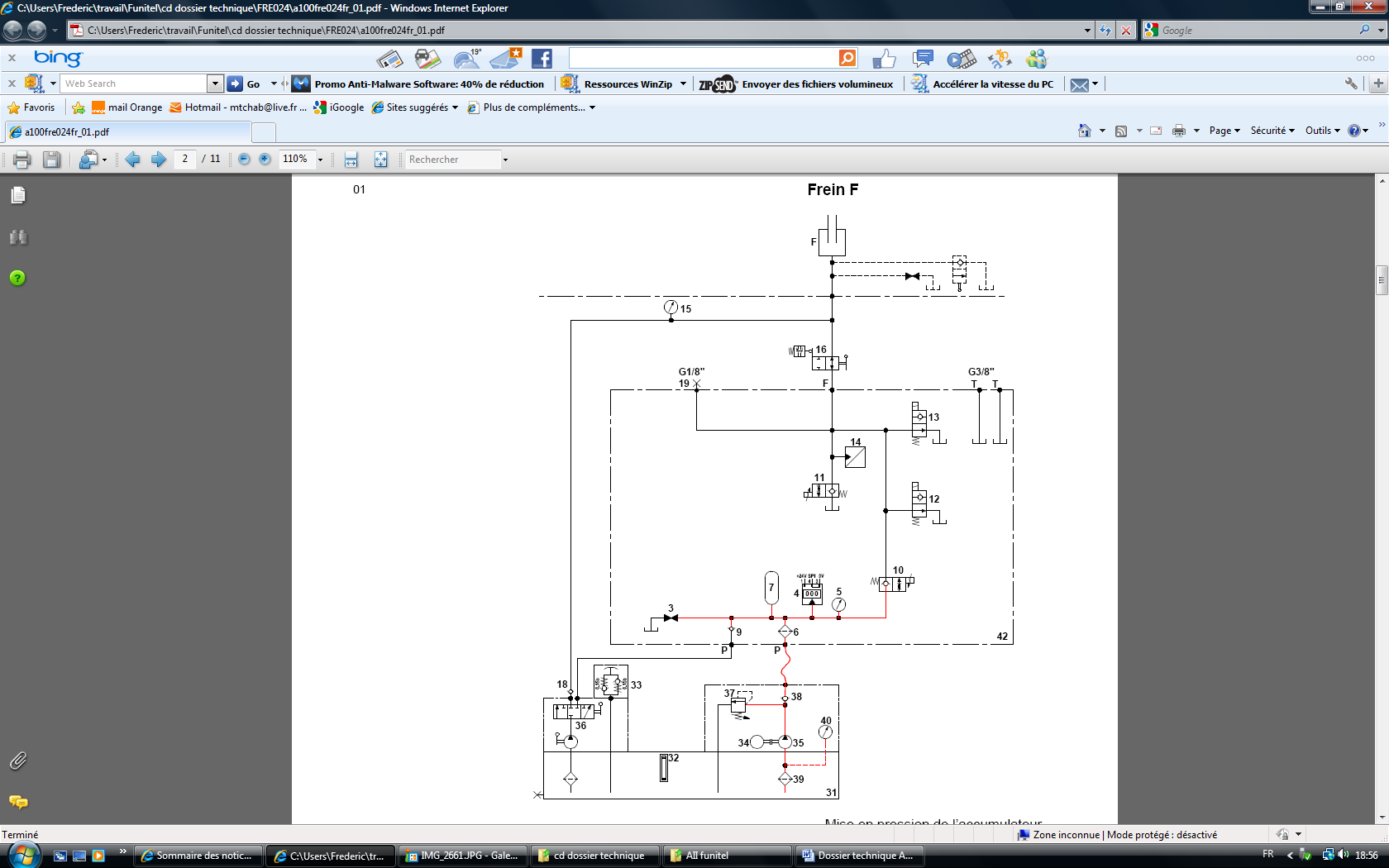 Q.3-2)  Paramétrez l’adresse PROFIBUS n°25643216  8  4  2  1 *												DR4CORRIGEQ 4-2) 												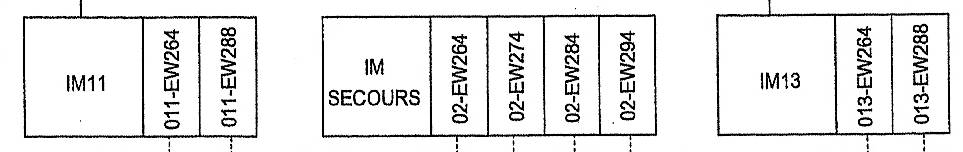 DR5CORRIGEQ. 4-3) et Q.4-4)Q. 4-7)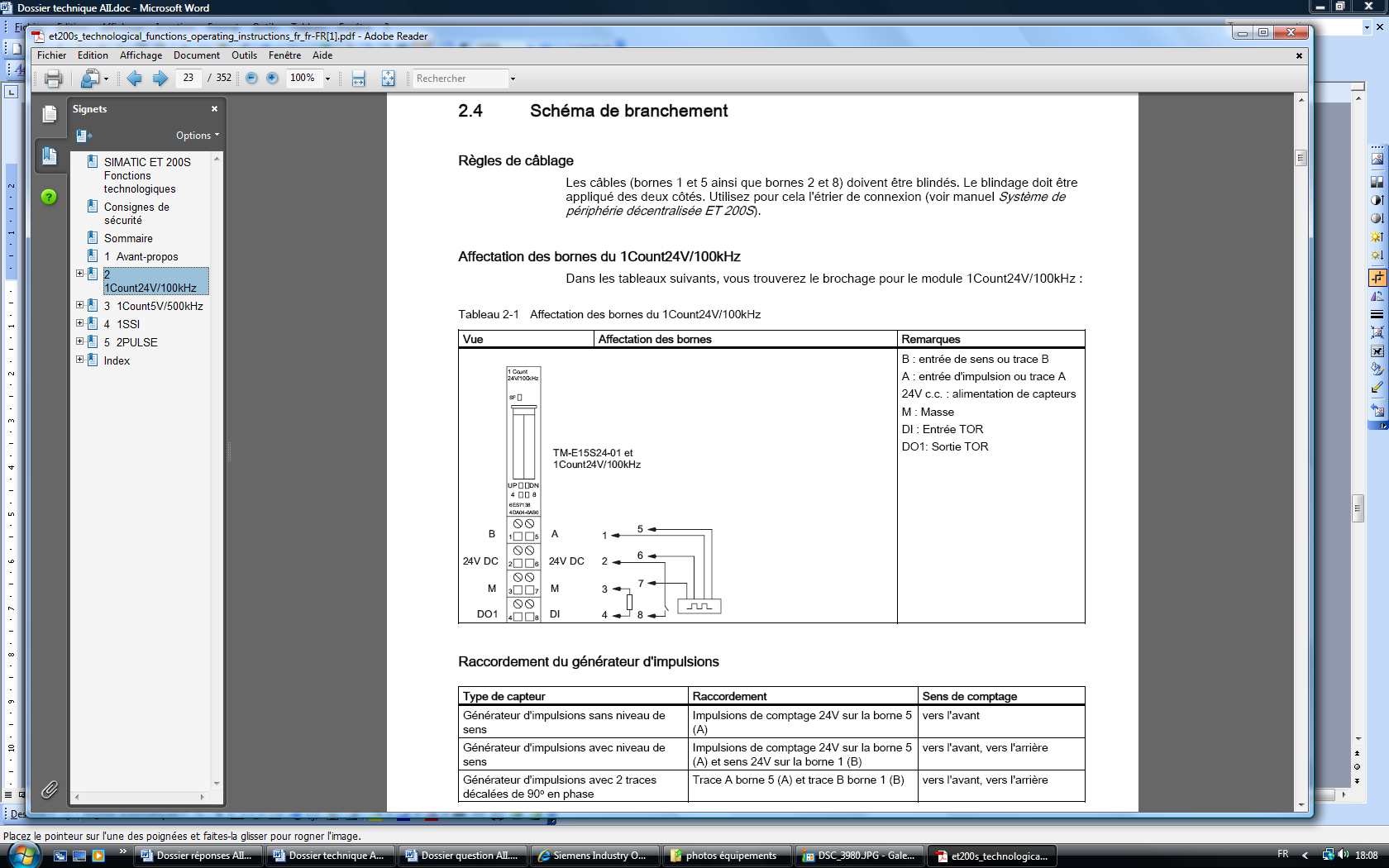 DR6CORRIGEQ.5-1)  Complétez l’organigrammeDR7CORRIGEQ.5-2  Complétez les « ladders » ci-dessousLadder n°10Ladder n°201Etude  Cyclage / Décyclage des cabinesEtude  Cyclage / Décyclage des cabinesEtude  Cyclage / Décyclage des cabines17 questions19 pointsDurée conseillée : 75 min1 - 14 questions12 pointsQ.1-1-1Q.1-1-2 Q.1-1-3 Q.1-1-4 1 - 23 questions7 pointsQ.1-2-1Q.1-2-2Q.1-2-32Etude hydraulique du vérin du frein de serviceEtude hydraulique du vérin du frein de serviceEtude hydraulique du vérin du frein de service26 questions15 pointsDurée conseillée : 60  minQ.2-1 Q.2-2 Q.2-3 Q.2-4 Q.2-5 Q.2-6 3 Etude du réseau API Etude du réseau API Etude du réseau API32 questions4 pointsDurée conseillée : 15 minQ.3-1Q.3-24 Etude du contrôle de vitesse du câble tracteur Etude du contrôle de vitesse du câble tracteur Etude du contrôle de vitesse du câble tracteur47 questions16 pointsDurée conseillée : 65 minQ.4-1Q.4-2Q.4-3Q.4-4Q.4-5Q.4-6Q.4-75 Etude de la sécurité du  glissement câble Etude de la sécurité du  glissement câble Etude de la sécurité du  glissement câble52 questions6 pointsDurée conseillée : 25 minQ.5-1Q.5-2RepèreNomFonction assurée dans l’obtention du desserrage4Capteur de pression analogiqueRenseigne l’API pour l’obtention de la pression nécessaire au desserrage 10Electro-Distributeur 2/2 NF à cde proportionnellePermet la commande modulée d’un débit d’huile vers le vérin pour obtenir le desserrage du frein 12Electro-Distributeur 2/2 NOMet à la bâche la canalisation d’alimentation du frein quand il n’est pas piloté, ce qui empêche le desserrage 1 3 Electro-Distributeur 2/2 NOidem11Electro-Distributeur 2/2 NF à cde proportionnelleIdem s’il reste intempestivement piloté16Distributeur 2/2 à cde manuellePermet le passage du mode automatique au  mode manuel en empêchant le desserrage en automatique3Vanne de déchargeMet à la bâche la canalisation d’alimentation du frein, ce qui empêche le desserrage RéférenceXCC-1912PS25KType étage de sortie       et justification Etage de sortie de type Push-Pull 11-30V, pour pouvoir communiquer avec la carte d’entrée de l’API  ( en 24Vcc)Tension d’alimentationContinue de 11 à 30 VoltsFréquence maxi100 kHzVoies du codeurVoies A , B et top 0 ( Z )  et leurs complémentsEfforts maxi sur l’axeRadial :    20 daNAxial :   10 daN